Allegato 3Disponibilità per la somministrazione di farmaci agli alunniAL DIRIGENTE SCOLASTICODELL’ISTITUTO COMPRENSIVO 1 “SPINI-VANONI” MORBEGNOIl/la sottoscritto/a _____________________________________________________________________in servizio presso _____________________________________________________________________in qualità di:□ docente 				formato primo soccorso 		si □ no □□ collaboratore scolastico 		formato primo soccorso 		si □ no □□ assistente amministrativo 		formato primo soccorso		si □ no □considerata la richiesta dei genitori dell’alunno/a (iniziali) _________ della classe __________________d i c h i a r ala propria disponibilità alla somministrazione dei farmaci per la terapia quotidiana e/o del farmaco salvavita per situazioni di emergenza, secondo le modalità indicate nella documentazione medica prodotta.Data_________________________ 		Firma _________________________________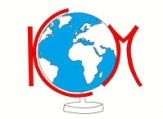 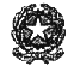 M.I. - USR LOMBARDIAISTITUTO COMPRENSIVO 1”SPINI-VANONI” MORBEGNOVia Ambrosetti 34 - 23017 MORBEGNO (SO) Tel. n. 0342/610121 - CF. 91015230146e-mail: soic81700q@istruzione.it - soic81700q@pec.istruzione.itwww. ic1morbegno.edu.it